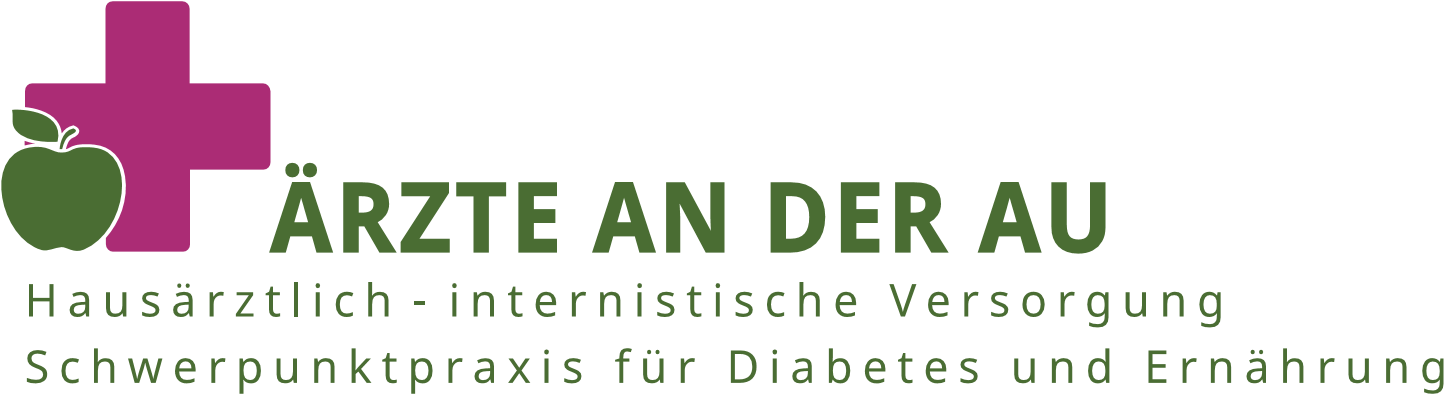 Sehr geehrte Patientin,wir freuen uns Sie in unserer Praxis begrüßen zu dürfen. Ihr/e Frauenärztin/arzt hat Sie hierher überwiesen, damit Ihr Zuckerstoffwechsel überprüft wird. Dies geschieht mit einem Zucker - Belastungstest. Hierbei trinken Sie auf nüchternen Magen eine Lösung mit genau 75 g Zucker (Glukose). Ihr Blutzucker wird vorher zunächst nüchtern sowie 1 Stunde und 2 Stunden nach dem Trinken der Zuckerlösung gemessen. Während der Dauer des Tests dürfen Sie die Praxis nicht verlassen, nicht rauchen und nicht essen, da die Messergebnisse dadurch verfälscht werden könnten.Nach Abschluss des Testes werden wir das Ergebnis direkt mit Ihnen besprechen. Dann dürfen Sie auch frühstücken und etwas trinken. Während Sie warten, möchten wir Sie bitten, folgenden Fragebogen auszufüllen: Name, Vorname: ______________________________________________Geburtsdatum: ______________Tel:_________________________________Email:________________________________Gynäkologe: ____________________________ Hausarzt:____________________________Hatten Sie schon einmal einen Schwangerschaftsdiabetes?  Ja  Nein  UnbekanntHatten Sie schon einmal erhöhte Blutzuckerwerte?  Ja  Nein  UnbekanntIst bei Ihnen ein PCO-Syndrom bekannt?  Ja  Nein  UnbekanntHabe Sie einen zu hohen Blutdruck?  Ja  Nein  UnbekanntSind Vorerkankungen o. gesundheitliche Probleme bekannt?  Ja  NeinWenn ja, welche: _______________________________________________________________________________________________________________________________________________________________________________________________________________Sind Ihre Eltern, Großeltern o. Geschwister an Diabetes erkrankt?  Ja  Nein  Unbekannt Wurde bereits ein „Zuckerbelastungs-Test“ durchgeführt?  Ja  Nein  Unbekannt 												bitte wendenWie groß sind Sie ? ________ cm. Wie ist Ihr aktuelles Gewicht ? ________ kg Wie war Ihr Gewicht vor der Schwangerschaft? ________ kgRauchen Sie?  Ja, _____ Zig/Tag  Ex-Raucher seit: _____________  NeinHaben Sie vor der Schwangerschaft Folsäure eingenommen?  Ja  Nein Haben Sie vor der Schwangerschaft Metformin eingenommen?  Ja  NeinNehmen Sie regelmäßig Medikamente und/oder Vitamine?  Ja  Nein Bei ja, welche? __________________________________________________________________Sind Sie zurzeit berufstätig?  Ja  Nein                  Wenn ja, welchen Beruf üben Sie aus ? ________________________________________________Aktuelle Schwangerschaft:Wann ist der errechnete Geburtstermin? _______________________________________________Erwarten Sie Zwillinge / Mehrlinge?  Ja  Nein Gab es Auffälligkeiten in der bisherigen Schwangerschaft? ________________________________In welcher Klinik werden Sie entbinden? _______________________________________________Frühere Schwangerschaften:Ihre wievielte Schwangerschaft ist diese ?  ___    Wie viele Kinder haben Sie? ____ Hatten Sie Fehlgeburten o. Totgeburten?  Ja, wie viele? _______  NeinGab es Fehlbildungen bei Kindern aus früheren Schwangerschaften?  Ja  NeinHat eines Ihrer Kinder gesundheitliche Probleme?  Ja  Nein Wie viel hat Ihr schwerstes Kind bei der Geburt gewogen? _________ gWie groß war dieses Kind bei der Geburt? _________ cmBemerkungen:______________________________________________________________________________________________________________________________________________________________________________________________________________________________Vielen Dank !